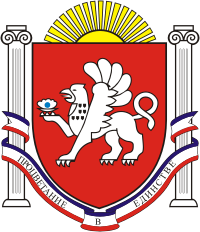  СКВОРЦОВСКИЙ СЕЛЬСКИЙ СОВЕТСИМФЕРОПОЛЬСКОГО  РАЙОНАРЕСПУБЛИКИ  КРЫМ36 -я сессия    1   созываРЕШЕНИЕ № 10 с.Скворцово                                                                                                    06 декабря 2017гО   премировании выборных должностных лицРуководствуясь  Федеральным законом от 06.10.2003 г. № 131-ФЗ «Об общих принципах организации местного самоуправления в Российской Федерации», Законом Республики Крым «Об основах местного самоуправления в Республики Крым» от 21.08.2014 г. № 54-ЗРК,  в соответствии с Уставом Скворцовского сельского поселения,        п. 1.15 «Положения об оплате труда лиц, замещающих муниципальные должности, замещающих должности муниципальной службы, а также работников, осуществляющих функции по переданным полномочиям на осуществление первичного воинского учета Скворцовского сельского поселения Симферопольского района Республики Крым»,  утвержденным решением сессии от 29.12.2015г №13СКВОРЦОВСКИЙ СЕЛЬСКИЙ СОВЕТ РЕШИЛ:Выплатить председателю Скворцовского сельского совета – главе администрации Скворцовского сельского поселения – Дермоян Р.Ю.  премию по итогам работы за 2017г за счёт экономии фонда оплаты труда в сумме 16 095 руб. Выплатить заместителю председателя Скворцовского сельского совета – Лисицыной Л.И. премию по итогам работы за 2017г за счёт экономии фонда оплаты труда в сумме 34 584 руб. Бухгалтерии администрации Скворцовского сельского поселения произвести начисление и выплату премии указанной в п.1 и п.2 настоящего решения. Настоящее решение обнародовать путем вывешивания его на доске объявлений, расположенной на здании сельского совета  по адресу: с.Скворцово, ул.Калинина,59 и разместить на официальном сайте сельского поселения: www.скворцовский.рф.Председатель Скворцовского сельского совета 	                      		       	  Р.Ю.Дермоян